МИНИСТЕРСТВО НА ЗЕМЕДЕЛИЕТО И ХРАНИТЕ – СОФИЯ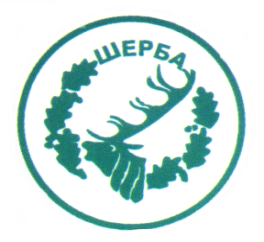 „СЕВЕРОИЗТОЧНО ДЪРЖАВНО ПРЕДПРИЯТИЕ” ДПТП:  ДЪРЖАВНО ЛОВНО СТОПАНСТВО „ШЕРБА”9100, с. Горен чифлик,ул. „Шерба” 7, Варненска областТел.  05141/2358, Е-mail: dls.sherba@dpshumen.bg	..............................................................................................................Изх.№ 1112/01.09.2015 г.офис с.Старо ОряховоИнформация по чл. 22б, ал. 2 т. 14 от ЗОПУведомяваме всички заинтересовани, че на основание сключен договор                          № Др-34/19.08.2014 г. между ТП ДЛС „Шерба“  и „Венци Шумен“ ЕООД гр. Шумен с предмет:  „Доставка , осъществена чрез покупка на 1 /един/ брой употребяван лек автомобил във връзка със заповед  № 288/02.12.2014 г. на Директора на СИДП ДП               гр. Шумен е извършено плащане, както следва: ЗАМ.ДИРЕКТОР:   /п/ печат                         /инж. Р.Радев/Упълномощен със Заповед №404/16.12.2014г. на Директора на ТП ДЛС „Шерба“№Основание за плащанеРазмер на плащането – лв. без ДДСДата на плащането1Проформа Фактура № 0000000584/19.08.2015 г.29900,00 лв.20.08.2015 г.